Tytuł operacji:  Salon fryzjerski - zdrowe włosy. Ekologiczny salon fryzjerski –                          Marlena GehrkeNumer wniosku:  16/PP/2016 Kwota dofinansowania:     50.000 złCel ogólny LSR:     Poprawa sytuacji na lokalnym rynku pracy.Cel szczegółowy:    Tworzenie i rozwój przedsiębiorczości.Wskaźnik:               Liczba zrealizowanych operacji polegających na utworzeniu nowego                                przedsiębiorstwaOpis operacji:Operacja polegała na stworzeniu ekologicznego salonu fryzjerskiego i w ramach dotacji zakupiono: infrazon, suszarkę stojącą, myjnię fryzjerską, meble do poczekalni, prostownicę, zestaw szczotek do modelowania, lokówki – 3 sztuki, maszynki do włosów sieciowe – 2 sztuki, nożyczki, degażówki, dwa fotele fryzjerskie, dwie konsolety fryzjerskie, pomocnik fryzjerski, recepcję fryzjerską, dwie suszarki ręczne, nawilżacz, fotelik fryzjerski dla dzieci, telewizor LED, odtwarzacz BlueRay, laptop, lampę oświetleniową, pakiet  startowe dla salonu oraz Beneficjentka wzięła udział w szkoleniu trychologicznym. Salon pracuje na stworzonych w zgodzie z naturą, starannie wyselekcjonowanych kosmetykach O'RIGHT oraz organicznych, naturalnych produktach NATULIQUE.W swojej ofercie ma oprócz obcięcia i farbowania włosów, również zabiegi pielęgnacyjne. Salon ma bardzo duże znaczenie na terenie objętym LSR, ponieważ żaden z już istniejących nie oferował do tej pory tylko ekologicznych zabiegów na włosach z wykorzystaniem naturalnych produktów. Poza tym Beneficjentka pracuje w zawodzie od kilkunastu lat i ma bardzo duże doświadczenie, a pozyskanie środków finansowych pomogło jej otworzyć własną działalność.Adres: 64-800 Chodzież, ul. Marcinkowskiego 12/7https://www.facebook.com/marlenagehrke78/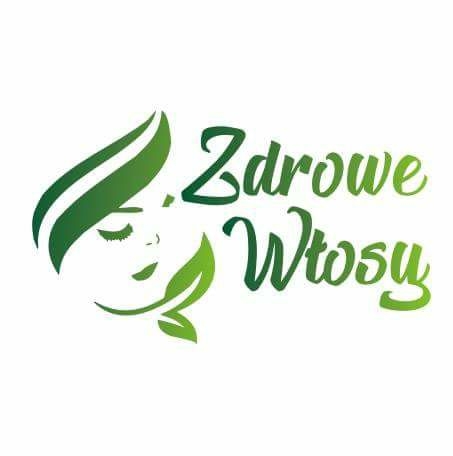 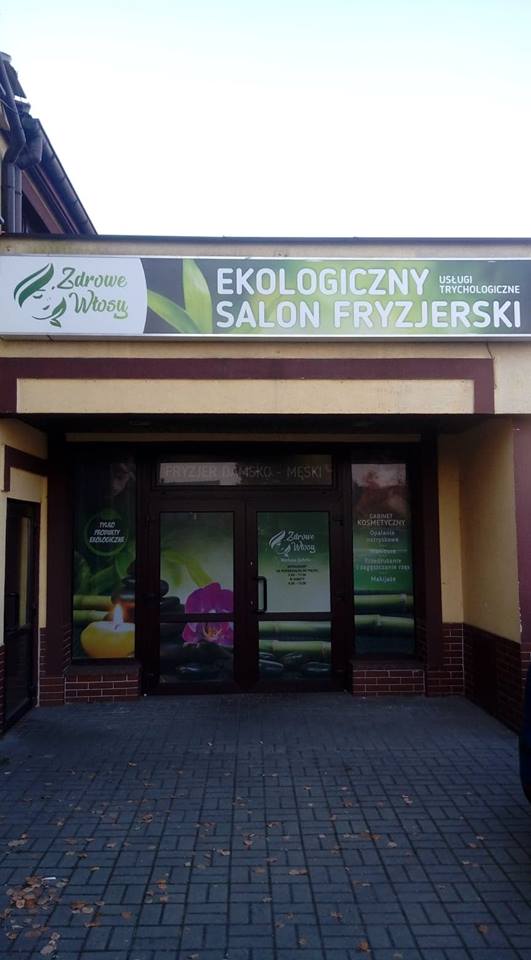 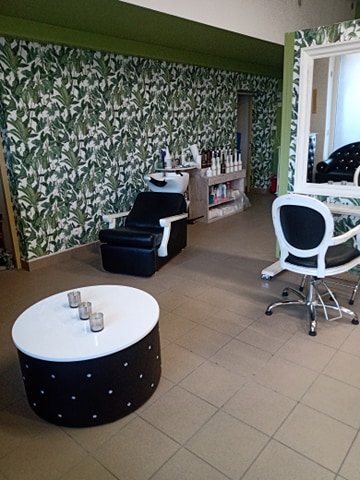 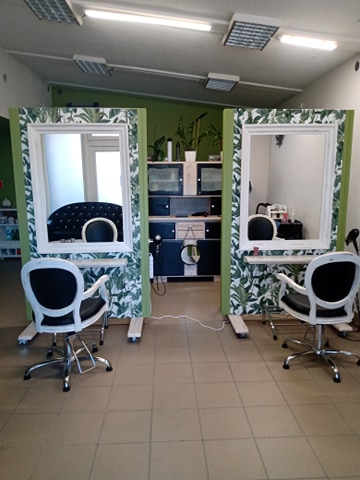 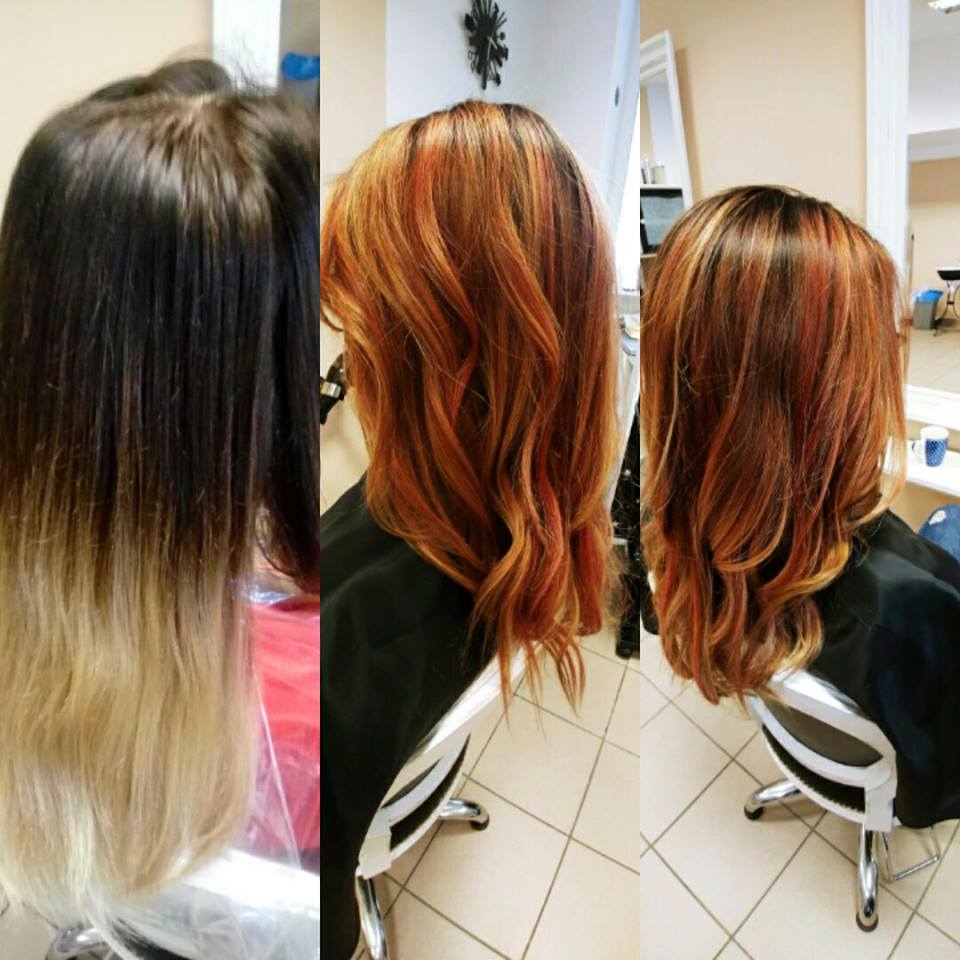 